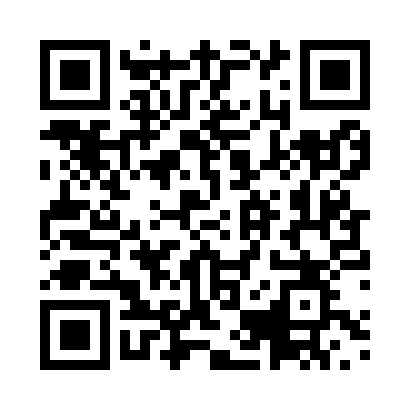 Prayer times for Antzieme, CongoMon 1 Apr 2024 - Tue 30 Apr 2024High Latitude Method: NonePrayer Calculation Method: Muslim World LeagueAsar Calculation Method: ShafiPrayer times provided by https://www.salahtimes.comDateDayFajrSunriseDhuhrAsrMaghribIsha1Mon4:556:0412:063:186:097:132Tue4:546:0312:063:186:087:133Wed4:546:0312:053:186:087:134Thu4:546:0312:053:186:077:135Fri4:546:0312:053:186:077:126Sat4:536:0212:053:196:077:127Sun4:536:0212:043:196:067:128Mon4:536:0212:043:196:067:119Tue4:536:0212:043:196:067:1110Wed4:526:0212:043:196:057:1111Thu4:526:0112:033:196:057:1112Fri4:526:0112:033:196:057:1013Sat4:516:0112:033:196:047:1014Sun4:516:0112:033:206:047:1015Mon4:516:0112:023:206:047:1016Tue4:516:0012:023:206:047:0917Wed4:506:0012:023:206:037:0918Thu4:506:0012:023:206:037:0919Fri4:506:0012:013:206:037:0920Sat4:506:0012:013:206:027:0921Sun4:496:0012:013:206:027:0822Mon4:496:0012:013:206:027:0823Tue4:495:5912:013:206:027:0824Wed4:495:5912:003:206:027:0825Thu4:495:5912:003:206:017:0826Fri4:485:5912:003:206:017:0827Sat4:485:5912:003:206:017:0828Sun4:485:5912:003:216:017:0729Mon4:485:5912:003:216:007:0730Tue4:485:5912:003:216:007:07